St Alfege Church newsletter 3 June 2021Revd Caroline Risdon's installation and induction at St John's Eltham

Please hold Revd Caroline Risdon in your prayers as she is installed and inducted as Vicar of St John's Eltham on Wednesday June 9 at 6.30pm. Regrettably, Covid restrictions mean that only limited numbers can attend the service. However, it will be live streamed on Zoom and you can join the service through the following link. Let's continue to pray for Caroline, James, Grace and Rebecca as they settle into their new home and parish.

Topic: Licensing of Caroline Risdon as the new vicar of St John's, Eltham Parish Church
Time: Jun 9, 2021 06:30 PM London
Join Zoom Meeting
https://us02web.zoom.us/j/85846572076?pwd=cndVREFnamNZbFlhM0Jzd2k3Smdxdz09
Meeting ID: 858 4657 2076
Passcode: 324567

Sunday 6 June The First Sunday after Trinity

8am Holy Communion (BCP) 

10am  Parish Eucharist - In church and on Zoom 

As the first Sunday of the month there is a Family Eucharist in the church hall for children and their families and Revd Simon Winn will be presiding. Revd Dr John Philpott-Howard will be presiding and preaching at the 10am service in church. 

The readings, music and prayers for this Sunday. If you would like someone's name to be included in the online prayer list please email David McEvoy.

Queen Elizabeth College  (QEC) Almshouses

From this Sunday we are re-starting our weekly service of worship provided by lay volunteers for Queen Elizabeth College alms houses (Drapers Foundation) opposite Greenwich railway station. Our thoughts and prayers are with all those at QEC and also Trinity Hospital (Mercers Company.

Morning Prayer

From Monday June 7 Revd Simon and Revd Pat Mann will start the day by praying Morning Prayer in the St Alfege chapel at 8.30am on Mondays, Tuesday and Wednesdays. It's a short service of about 20 minutes with scripture readings, a psalm, silence and intercessory prayer, using the Church of England's Daily Prayer service. You are welcome to join us. On Thursday morning we continue to hold a short celebration of Holy Communion which starts at 8am.  Masks, hand sanitiser, track and trace and distancing rules continue to apply.

St Alfege, St Thomas of Canterbury, and the Canterbury Book of Psalms?

St Thomas of Canterbury (Thomas Becket) was martyred 850 years ago on 29 December 2020.  Recent research by Christopher de Hamel shows that an eleventh century book of Psalms in a Cambridge library was owned by Thomas Becket and that Becket may have held on to this book at the moment of his martyrdom. Thomas Becket was devoted to St Alfege and Becket’s attachment to this book may lie in its having been owned by St Alfege. The book contains an eleventh century drawing which is likely to be an image of Alfege.  The book is currently on display at the British Museum - Thomas Becket, Murder and the making of a Saint. ?

Concerts and recitals

It is wonderful to welcome everyone back for our concerts and recitals.   Many thanks to Debbie Sandringham for all her hard work organising the wonderful programme, seen here with Howard Felton, Trinity Laban.     

Revised opening times for private prayer and visitor welcome 
Tuesday    12pm - 2pm            
Thursday  11am - 4pm with recital at 1.05pm - see link above for details 
Friday       12pm -2pm 
Saturday  11am - 2pm with recital at 1.05pm - see link above for details
Sunday    11.30am - 2pm

Best wishes,

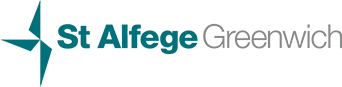 